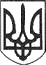 РЕШЕТИЛІВСЬКА МІСЬКА РАДАПОЛТАВСЬКОЇ ОБЛАСТІ(п’ятнадцята сесія сьомого скликання)РІШЕННЯ05  березня 2019 року                                                                           №  534-15-VIIПро депутатський запит депутатавиборчого округу № 19 Оленця Л.А.Керуючись  ст. ст. 26, 49 Закону України „Про місцеве самоврядування в Україні”, ст. ст. 21, 22 Закону України „Про статус депутатів місцевих рад”, розглянувши депутатський запит депутата виборчого округу № 19 Оленця Л.А. щодо самовільного захвату землі біля р. Говтва, Решетилівська міська радаВИРІШИЛА:	1. Депутатський запит депутата виборчого округу № 19 Оленця Л.А. підтримати. 2. Виконавчому комітету Решетилівської міської ради вивчити питання щодо самовільного захвату землі біля р. Говтва і про наслідки розгляду інформувати депутата Оленця Л.А. на черговій сесії міської ради.3. Контроль за виконанням рішення покласти на постійну комісію міської ради  з інфраструктури, транспорту, житлово-комунального господарства, управління комунальною власністю, благоустрою, екології, будівництва, перспективного планування та земельних відносин (Приходько О.В.).Секретар міської  ради                                                             О.А. Дядюнова